Tour Reservation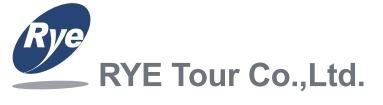  For  CHUNCHEON KOREA OPEN INTERNATIONAL TAEKWONDO CHAMPIONSHIPS 2019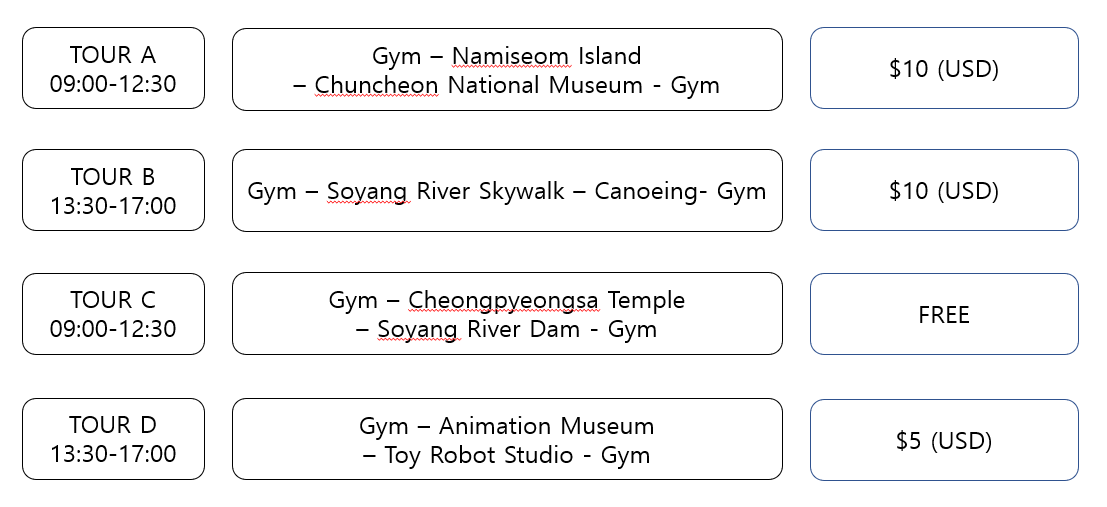 -Each tour will begin and end from Gym.-Minimum 10 people are required to operate each tour.-All prices are for admission fee and per person in US dollars.*TOUR B : Canoeing place is closed on Tuesday.*TOUR D : Animation Museum and Toy Robot Studio is closed on Monday.Tour Information For  CHUNCHEON KOREA OPEN INTERNATIONAL TAEKWONDO CHAMPIONSHIPS 2019 Namiseom Island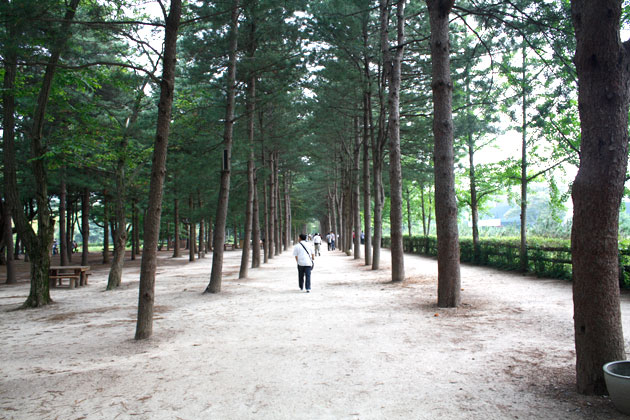 Namiseom Island, well-known as a song and fairy tale island, used to be a small peak with hill areas, but now becomes a rich repository of culture, art and natural ecology. It holds various exhibition programs and cultural events all year round. Web: https://namisum.com/en/ Chuncheon National Museum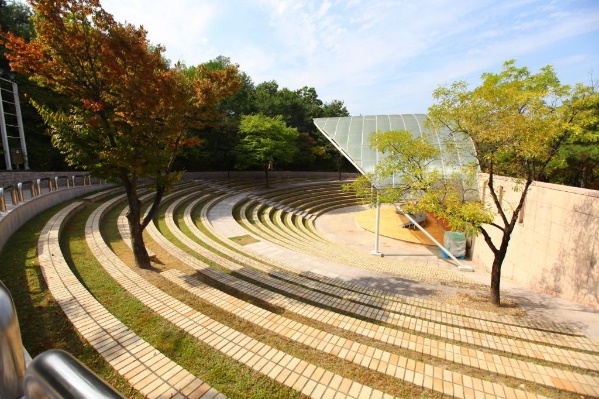 It is designed to enhance awareness about and a cultural level for local communities by holding various cultural events on research, exhibition and education in order to find and introduce the prototypes and characteristics of local cultures.Web: http://chuncheon.museum.go.kr/html/en/ Soyang River Skywalk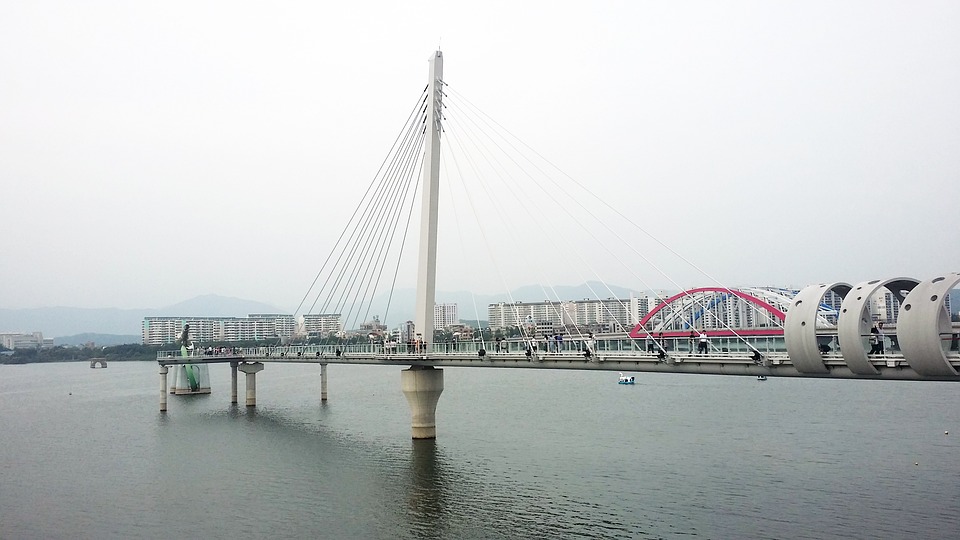 Soyanggang Skywalk, located at Yeongseo-ro, Chuncheon-si, Gangwon-do, is the longest 174-meter sky walk in Korea with the 156m-long transparent-glassed floor. The floor is spread of three sheets of special toughened glass for safety.Wed:http://romantic.chuncheon.go.kr/portal/E20000/E20300/E20304/tourDetail?thema=Sights&sub=observatory&no=250475 Canoeing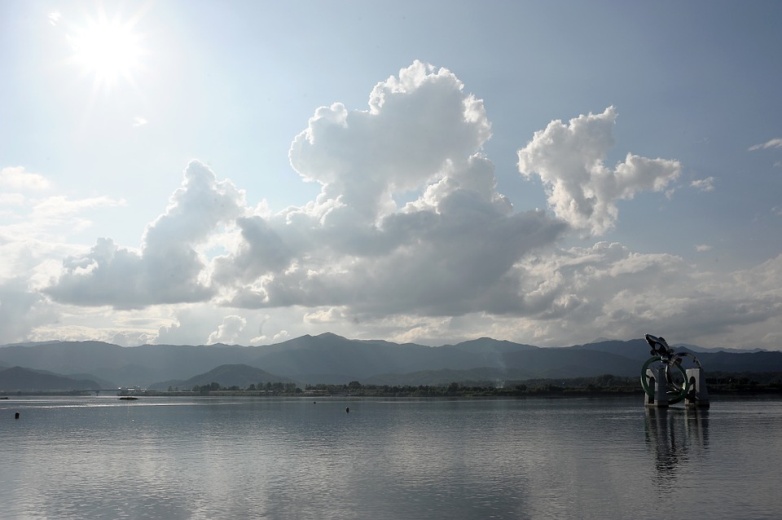 Mulle-gil Trail is located at Uiamho Lake, Chuncheon. It is very popular with tourists because they can feel happiness through safe canoes which are romantic and can accommodate many people.Web: http://www.mullegil.org/eng/index.php Cheongpyeongsa Temple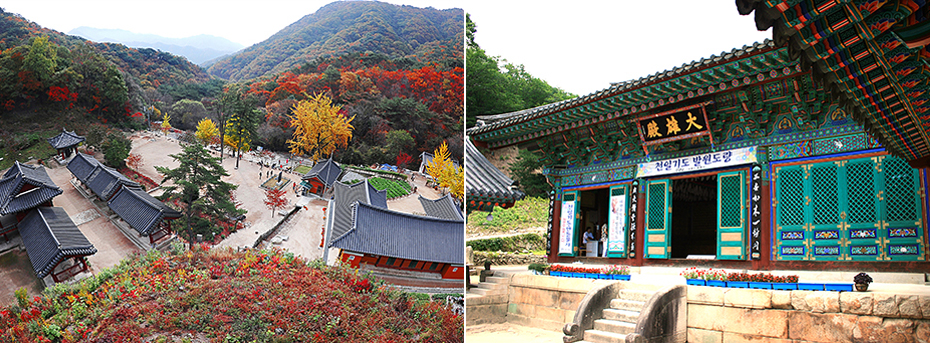 Cheongpyeongsa Temple is located on the beautiful misty slopes of Obongsan Mountain, and can be reached after enjoying a 10minute ferry ride from Soyang Lake Ferry Dock. The temple was built in 973 during the reign of King Gwangjong of the Goryeo Dynasty. Toy Robot Studio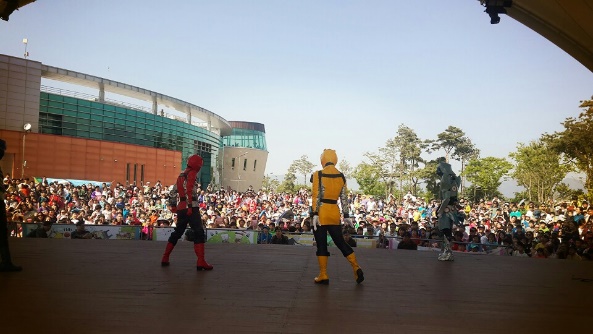 Robot Studio is an experiential exhibition hall that presents a vision of the future robotics, featuring experiment robots, robot avatars, and reproduction of movie scenes. The studio offers a family friendly setting, featuring a toy room, building block games, 4D-media room, robot camp, and more.Web: http://robotstudio.kr/hb/robot Animation Museum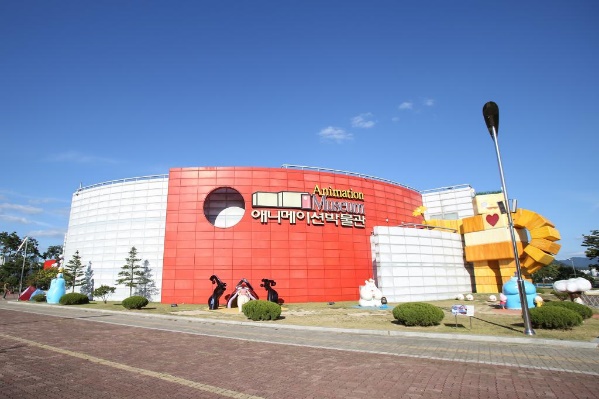 Animation Museum is located in Seo-myeon, Chuncheon-si, Gangwon-do. It is the first animation specialized museum in Korea. It is on the lakeside, Uiamho Lake and offers a nice view. Also, various animation characters are set up out of the museum.Web:http://romantic.chuncheon.go.kr/portal/E20000/E20200/E20204/tourDetail?thema=Sights&sub=ruins&no=10173 Soyang Dam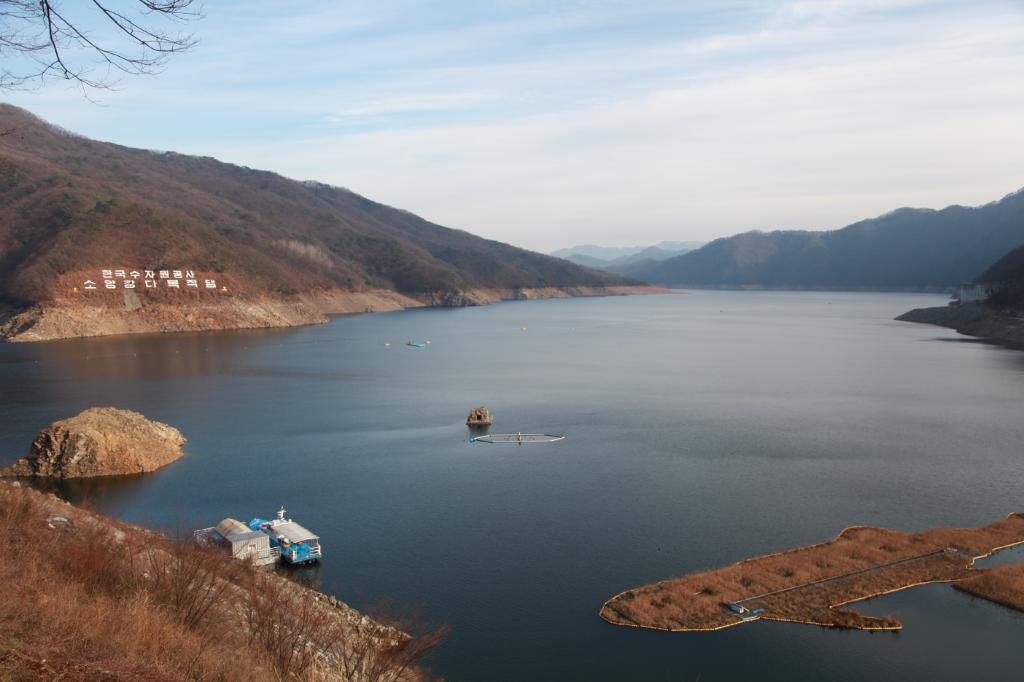 Soyangho Lake is a place formed after building Soyang Dam, the largest multipurpose dam in the East. It looks so magnificent that it is called Inland Sea.Web:http://romantic.chuncheon.go.kr/portal/E20000/E20100/E20104/tourDetail?thema=Sights&sub=lake&no=10404Chuncheon City Tourist Information Website: http://romantic.chuncheon.go.kr/portal/index*All source for Tour information is Gangwon Tourism Organization and Korea Tourism Organization.Tour ReservationTour ReservationTour ReservationTour ReservationTour ReservationTour ReservationTour ReservationTour ReservationNationNationNationNationNationNationNationNationLeader’s nameLeader’s nameLeader’s nameLeader’s nameGroup nameGroup nameGroup nameGroup nameE-mail addressE-mail addressE-mail addressE-mail addressPhone NumberPhone NumberPhone NumberPhone NumberTour CourseTour CourseTour CourseTour CourseNo. of PeopleNo. of PeopleNo. of PeopleNo. of PeopleTour DateTour DateTour DateTour DateTour DateTour DateTour DateTour Date(Check the date you want to reserve)JulyJulyJulyJulyJulyJulyJuly(Check the date you want to reserve)5  Fri6  Sat7  Sun7  Sun8  Mon9  Tue10  Wed(Check the date you want to reserve)